Srednja medicinska škola 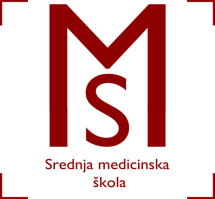 Slavonski BrodV. Jagića 3ARASPORED  VJEŽBI U KABINETIMA I ZDRAVSTVENIM USTANOVAMA ZA                                                        3.B  RAZRED FIZIOTERAPEUTSKI TEHNIČAR/TEHNIČARKAŠkolska godina 2018./2019.NASTAVNI TJEDANPREDMET RADNO VRIJEMEGRUPARADILIŠTE3.23.9.-27.9.KineziterapijaUt.8.00-13.053.Školski kabinet3.23.9.-27.9.KineziterapijaUt.13.10-13.551.Školski kabinet3.23.9.-27.9.KineziterapijaPet. 13.10-13.552.Školski kabinet3.23.9.-27.9.KineziterapijaPet. 14.00-14.453.Školski kabinet3.23.9.-27.9.MasažaUt.8.00-13.051.Školski kabinet3.23.9.-27.9.Fizikalna terapijaUt.8.00-13.05		  2.Školski kabinet3.23.9.-27.9.Osnove kineziologijePon.17.30-18.153.Školski kabinet3.23.9.-27.9.Osnove kineziologijePon.18.20-19.051.Školski kabinet3.23.9.-27.9.Osnove kineziologijeUt.13.10-13.552.Školski kabinet3.23.9.-27.9.Osnove kineziologijeSri.13.10-13.553.Školski kabinet3.23.9.-27.9.Osnove kineziologijePet. 13.10-13.551.Školski kabinet3.23.9.-27.9.Osnove kineziologijePet. 14.00-14.452.Školski kabinet4.30.9.-4.10.KineziterapijaUt.8.00-13.051.Školski kabinet4.30.9.-4.10.KineziterapijaUt.13.10-13.552.Školski kabinet4.30.9.-4.10.KineziterapijaPet. 13.10-13.553.Školski kabinet4.30.9.-4.10.KineziterapijaPet. 14.00-14.451.Školski kabinet4.30.9.-4.10.MasažaUt.8.00-13.052.Školski kabinet4.30.9.-4.10.Fizikalna terapijaUt.8.00-13.05		  3.Školski kabinet4.30.9.-4.10.Osnove kineziologijePon.17.30-18.151.Školski kabinet4.30.9.-4.10.Osnove kineziologijePon.18.20-19.052.Školski kabinet4.30.9.-4.10.Osnove kineziologijeUt.13.10-13.553.Školski kabinet4.30.9.-4.10.Osnove kineziologijeSri.13.10-13.551.Školski kabinet4.30.9.-4.10.Osnove kineziologijePet. 13.10-13.552.Školski kabinet4.30.9.-4.10.Osnove kineziologijePet. 14.00-14.453.Školski kabinet